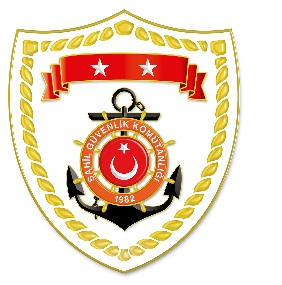 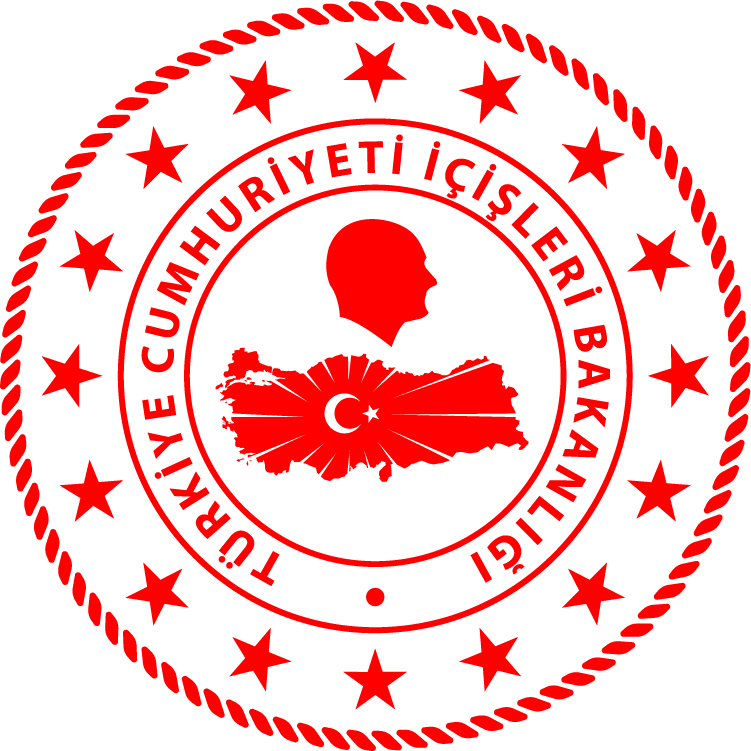 Ege Bölgesi*Paylaşılan veriler deniz yoluyla yapılan düzensiz göç esnasında meydana gelen ve arama kurtarma faaliyetleri icra edilen olaylara ait bilgiler içerdiğinden olayların bitiminde değişiklik  gösterebilmektedir. Nihai istatistikî verilere, sona eren ay verisi olarak linkinden ulaşılabilmektedir.*Statistical information given in the table may vary because they consist of data related    incidents which were occured and  turned into search and rescue operations.The exact numbers at the end of the related month is avaliable on www.sg.gov.tr/duzensiz_goc_istatistikleri.htmlS.NoTARİHMEVKİ VE SAATDÜZENSİZ GÖÇ VASITASIYAKALANAN TOPLAM DÜZENSİZ GÖÇMEN KAÇAKÇISI/ŞÜPHELİKURTARILAN TOPLAM DÜZENSİZ GÖÇMEN/ŞAHIS SAYISIBEYANLARINA GÖRE KURTARILAN
 DÜZENSİZ GÖÇMEN UYRUKLARI111 Mayıs 2022İZMİR/Çeşme
03.20Lastik Bot-2523 Liberya, 2 Togo211 Mayıs 2022ÇANAKKALE/Ayvacık
10.20Lastik Bot-3030 Afganistan311 Mayıs 2022AYDIN/Kuşadası
14.40Can Salı-156 Yemen, 3 Kongo, 2 Gabon,
 2 Orta Afrika, 1 Etiyopya, 
1 Eritre411 Mayıs 2022AYDIN/Kuşadası
17.50Can Salı-2222 Suriye